Муниципальное бюджетное дошкольное образовательное учреждение детский сад № 18 «Рябинушка»Квест-игра«Путешествие в страну Вообразию»Дошкольная группа детей общеразвивающей направленности 4-5 лет.Разработала: воспитатель Золина Н.В.2019г.о.г. КулебакиКвест-игра «Путешествие в страну Вообразию»для старшей группы.Цель: Организация совместного интересного досуга детей старшего дошкольного возраста и их родителей. Организация взаимодействия специалистов в процессе реализации образовательного процесса.Задачи:Образовательные:Привлекать родителей к активному участию в спортивной жизни детского сада. Помочь им ощутить радость от совместной двигательной деятельности, установить эмоционально-тактильный контакт с детьми.Развивающие:- Развивать внимание, мышление, творчество, сообразительность детей-Развивать уверенность детей в себе.-Создавать условия для выявления и развития личностных качеств-Профилактика безопасности жизнедеятельности. Воспитательные: -Побуждать родителей к активному участию.-Пробудить желание увидеть проблемы своего ребёнка изнутри и найти  - Обучение родителей знаниям и умениям, способствующим гармонизации детско-родительских отношений.Предварительная работа: Составление сценария, о подготовка музыкальных номеров, занятия по физической культуре, игры и эстафеты на прогулке, разучивание с детьми и родителями совместных упражнений для разминки.Оборудование и материалы: Галстуки на две команды красные и синие, листы формата А4 синие и красные, разрезные картинки, скакалка, письма с подсказками.Ход ООД.Воспитатель: Добрый день девчонки и мальчишки.                         А также их родители! В Страну Вообразилию.  Отправиться не хотите ли?Кто умеет играть? Фантазировать? Воображать? Тому предлагаю клад отыскать. Вы согласны?За каждое правильно выполненное задание вы получите подсказку, которая приведет вас к кладу.Предупреждаю, в таком деле нужна сплоченность, дисциплина и сила духа. Ведь только смелые и сообразительные смогут справиться с любым заданием. И, самое главное, мы должны быть всегда вместе!Но как же мы туда попадем ведь на обычном транспорте нам не добраться? Дети:(ответы детей)У меня есть идея! Мы отправимся в страну на облаках. Уважаемые родители, присаживайтесь на стулья и возьмите ваших детей на руки. Ведь ваши руки для ребенка, это как воздушное облако, любви и радости.Дети садятся на колени к родителям и закрывают глаза.Звучит песня «Облака белогривые лошадки» Воспитатель: Мы оказались с вами в стране Вообразилия. Кто же нам подскажет дорогу? «Лего - человечек»Лего-человечек: Здравствуйте ребята, Меня зовут Лего-человечек.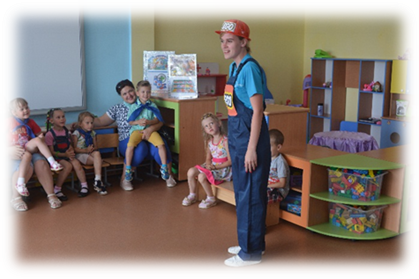 Я знаю, что вы ищете клад.Воспитатель: Подскажи нам, где найти его!Лего-человечек: Я подскажу вам, если поиграете со мной.Воспитатель: Конечно, мы с тобой поиграем.Игра «Составь фигуру»Лего-человечек: Вы справились с моим заданием.Вот моя подсказка: Дверь тихонько отвори, и лестницу найди, Вниз спускайся и к морю отправляйся.Игроки спускаются по лестнице и входят в спортивный зал.«Море. Морской царь»Морской царь: Здравствуйте путешественники! Куда путь держите?Воспитатель: Мы ищем клад, ты нам не поможешь?Морской царь: Помогу, если развеселите меня.Воспитатель: Ребята, давайте поиграем с морским царем.Подвижные игры. «Море волнуется раз..» «Рыбаки и рыбки»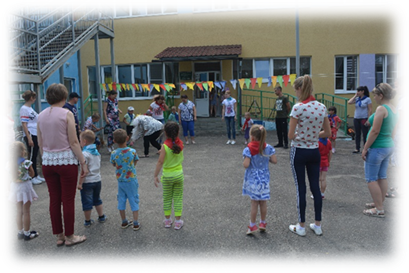 Морской царь: Молодцы, повеселили меня. Слушайте мою подсказку:«Морского конька отыщи, дверь отвори и по стрелочкам иди» Дети с родителями идут по стрелочкам.Ведущий: Чтоб открылась эта дверь – отгадай загадку теперь.Белки в нём живут и волки,В нём растут дубы и ёлкиВысоченны – до небес!Называют его … (лес). «Волшебный лес» (Метео площадка)Воспитатель: Мы с вами попали в волшебный лес. Вы слышите чьи-то голоса? Кто этоЗвучат голоса лесных животных.Дидактическая игра: «Отгадай голоса животных»Воспитатель: Лесные животные хотят узнать, знаете ли, что происходит в лесу весной.Игры на логику по усмотрению воспитателя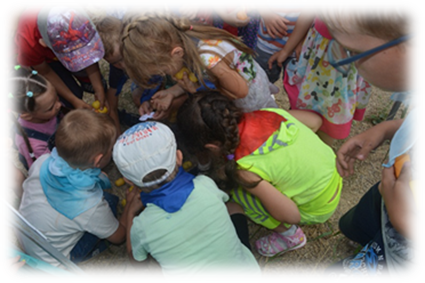 Воспитатель: Я нашла следующую подсказкуЗагадка про ручейОн в голубенькой рубашке,Мчит весною по овражку.Журчит звонкий голосок...Кто же это?..(Ручеёк) «Сказочная поляна» (спортивная площадка)Деление на две команды:Эстафета для родителей: «С кочки на кочку»                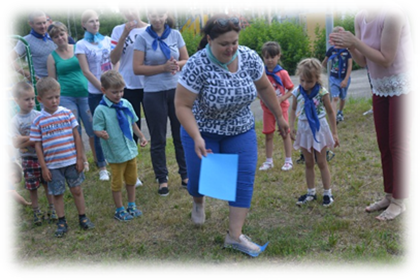 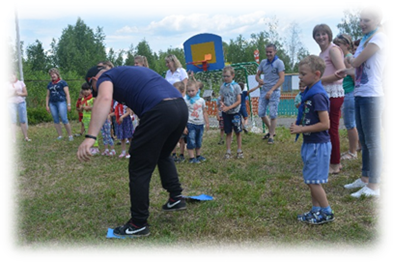 На детской площадке так интересно,Наверное, это уже всем известно!Вот там-то клад вы и найдете! «Детская площадка в Стране Вообразилии» (участок группы)Если я правильно скажу, то вы хлопайте, если нет, то топайте! 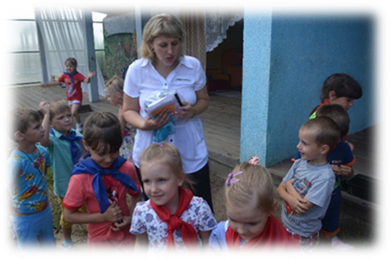 Караси в реке живут (ХЛОПАЮТ) -На сосне грибы растут (ТОПАЮТ) –Любит мишка сладкий мед (ХЛОПАЮТ) -В поле едет пароход (ТОПАЮТ) –Дождь прошел – остались лужи (ХЛОПАЮТ) -Заяц с волком крепко дружит (ТОПАЮТ) –Ночь пройдет – настанет день (ХЛОПАЮТ) –Маме помогать вам лень (ТОПАЮТ) -Праздник дружно проведете (ХЛОПАЮТ) –И домой вы не пойдете (ТОПАЮТ) -Нет рассеянных средь вас (ХЛОПАЮТ) – Все внимательны у нас! (ХЛОПАЮТ).Танец «Хорошее настроение» (группа «Барбарики») Подсказка к поиску клада:Ты три раза покружись, маме своей ты улыбнись.  Выполняя задания вы и найдете клад. 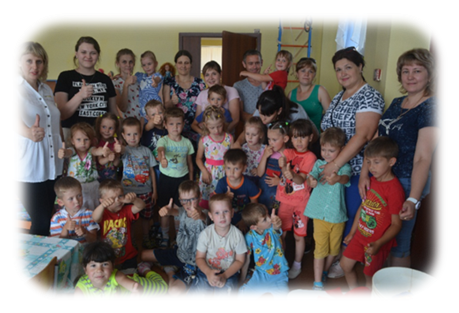 